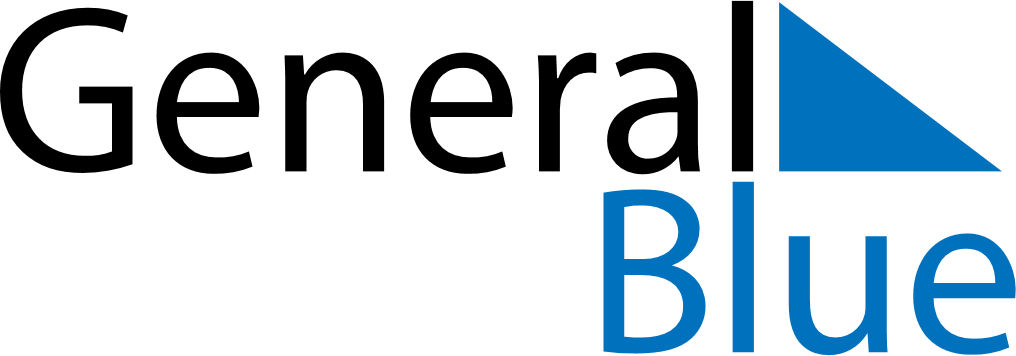 October 2024October 2024October 2024October 2024October 2024October 2024Buermoos, Salzburg, AustriaBuermoos, Salzburg, AustriaBuermoos, Salzburg, AustriaBuermoos, Salzburg, AustriaBuermoos, Salzburg, AustriaBuermoos, Salzburg, AustriaSunday Monday Tuesday Wednesday Thursday Friday Saturday 1 2 3 4 5 Sunrise: 7:07 AM Sunset: 6:48 PM Daylight: 11 hours and 40 minutes. Sunrise: 7:09 AM Sunset: 6:46 PM Daylight: 11 hours and 37 minutes. Sunrise: 7:10 AM Sunset: 6:44 PM Daylight: 11 hours and 33 minutes. Sunrise: 7:11 AM Sunset: 6:42 PM Daylight: 11 hours and 30 minutes. Sunrise: 7:13 AM Sunset: 6:40 PM Daylight: 11 hours and 26 minutes. 6 7 8 9 10 11 12 Sunrise: 7:14 AM Sunset: 6:38 PM Daylight: 11 hours and 23 minutes. Sunrise: 7:16 AM Sunset: 6:36 PM Daylight: 11 hours and 19 minutes. Sunrise: 7:17 AM Sunset: 6:34 PM Daylight: 11 hours and 16 minutes. Sunrise: 7:19 AM Sunset: 6:32 PM Daylight: 11 hours and 13 minutes. Sunrise: 7:20 AM Sunset: 6:30 PM Daylight: 11 hours and 9 minutes. Sunrise: 7:21 AM Sunset: 6:28 PM Daylight: 11 hours and 6 minutes. Sunrise: 7:23 AM Sunset: 6:26 PM Daylight: 11 hours and 2 minutes. 13 14 15 16 17 18 19 Sunrise: 7:24 AM Sunset: 6:24 PM Daylight: 10 hours and 59 minutes. Sunrise: 7:26 AM Sunset: 6:22 PM Daylight: 10 hours and 56 minutes. Sunrise: 7:27 AM Sunset: 6:20 PM Daylight: 10 hours and 52 minutes. Sunrise: 7:29 AM Sunset: 6:18 PM Daylight: 10 hours and 49 minutes. Sunrise: 7:30 AM Sunset: 6:16 PM Daylight: 10 hours and 45 minutes. Sunrise: 7:32 AM Sunset: 6:14 PM Daylight: 10 hours and 42 minutes. Sunrise: 7:33 AM Sunset: 6:12 PM Daylight: 10 hours and 39 minutes. 20 21 22 23 24 25 26 Sunrise: 7:35 AM Sunset: 6:11 PM Daylight: 10 hours and 35 minutes. Sunrise: 7:36 AM Sunset: 6:09 PM Daylight: 10 hours and 32 minutes. Sunrise: 7:38 AM Sunset: 6:07 PM Daylight: 10 hours and 29 minutes. Sunrise: 7:39 AM Sunset: 6:05 PM Daylight: 10 hours and 26 minutes. Sunrise: 7:41 AM Sunset: 6:03 PM Daylight: 10 hours and 22 minutes. Sunrise: 7:42 AM Sunset: 6:02 PM Daylight: 10 hours and 19 minutes. Sunrise: 7:44 AM Sunset: 6:00 PM Daylight: 10 hours and 16 minutes. 27 28 29 30 31 Sunrise: 6:45 AM Sunset: 4:58 PM Daylight: 10 hours and 12 minutes. Sunrise: 6:47 AM Sunset: 4:56 PM Daylight: 10 hours and 9 minutes. Sunrise: 6:48 AM Sunset: 4:55 PM Daylight: 10 hours and 6 minutes. Sunrise: 6:50 AM Sunset: 4:53 PM Daylight: 10 hours and 3 minutes. Sunrise: 6:51 AM Sunset: 4:52 PM Daylight: 10 hours and 0 minutes. 